Ислам против террораТерроризм сегодня превратился в первостепенную угрозу не только для дагестанского, российского общества, но и для всего человечества. Он представляет собой разветвленную, хорошо отлаженную мировую систему, обладающую огромными материальными, финансовыми и людскими ресурсами. Располагая новейшими вооружениями и технологиями терроризм в условиях его интернационализации и глобализации способен кардинальным образом подорвать стабильность в том или ином регионе мира.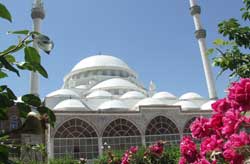 Терроризм многолик, маскируется и прикрывается различными идеологическими и политическими доктринами, в том числе религией ислам. Ряд экстремистских организаций и групп, в первую очередь, Аль-Каида, действуют под исламскими лозунгами. Влияние руководителей и вдохновителей экстремистов во многом определяется тем, что они выдают себя за последователей истинного ислама и борцов за воплощение его идеалов в жизнь. В этих условиях в мире формируется искаженное представление об исламе как о религии агрессивной, оправдывающей экстремизм и насилие. Причем, определенные круги умело используют складывающуюся ситуацию для дискредитации ислама, распространения недоверия к ее последователям, разделения и противопоставления людей по религиозному, цивилизационному признаку.В условиях активизации международного терроризма, по мнению многих, религия сама должна стать главной силой, противодействующей экстремистским идеологиям. Духовные авторитеты, ученые-теологи должны активнейшим образом включиться в антитеррористическую пропаганду, разъяснить и показать миру, что идеологическая и политическая платформы террористов не совместимы с истинной миссией религии, что экстремизм и терроризм – это извращение основ человечности, он в корне не совместим с моральными установками религии.Что же говорят по поводу терроризма мусульманские богословы? Они утверждают: террор и ислам не совместимы. Свое отношение к экстремизму и терроризму лидеры исламского мира, ведущие мусульманские богословы выразили однозначно и не раз. Тем не менее, актуальность исламской контртеррористической пропаганды, разъяснительной работы, разоблачающей исходные идейные посылки радикалов, не только не уменьшается, но и возрастает с каждым днем.Осознав возрастающую опасность терроризма для исламского мира и человечества в целом, мусульманские богословы в последние годы активнее стали консолидировать усилия в противодействии экстремизму и терроризму.«Амманское послание»В ноябре 2004 года было распространено и получило широкий резонанс «Амманское послание», написанное от имени королевского двора Иордании, короля Абдаллы II Бен Аль-Хусейна, являющегося потомком Пророка Мухаммада (мир ему и благословение), и поддержанное мусульманскими лидерами всего мира.Основная идея этого воззвания заключается в том, что экстремизм и религия несовместимы. Тот, кто верит в Бога, как бы Он ни назывался, не может быть экстремистом и террористом. «Ислам – это ежедневная борьба против экстремизма, радикализма и фанатизма, которые не дают уму возможности правильно оценивать негативные последствия действий и поощряют нерегулируемые порывы вне религиозных, идейных и моральных рамок, – говорится в послании. – Подобные явления не имеют ничего общего с характерными чертами всегда толерантного и открытого душой мусульманина. Ислам отвергает их, как это делают и другие монотеистические религии, считая их ненормальными и видя в них разновидность распутства. Они не присущи лишь одному исламскому миру, с ними в той или иной мере столкнулись все нации, расы и религии, ибо причины у данных явлений всегда одинаковы.Мы осуждаем экстремизм сегодня точно так же, как его непримиримо клеймили и противодействовали ему наши предки на протяжении всей истории ислама. …Защищать ислам можно только нравственными методами, исходя из того, что в исламе цель не оправдывает средства. Основа отношений мусульман с представителями иных религий – мир. Если нет агрессии, то нет и сражений. И тогда мусульмане относятся к другим с любовью, справедливо и милосердно: «Не запрещает Аллах являть вам доброту и справедливость к тем, кто не сражался с вами из-за религии и не изгоняли вас из ваших жилищ, – ведь любит Он справедливых!» (смысл: сура «Испытуемая»,8)В «Амманском послании» осуждаются все формы террора и подчеркивается, что «сопротивление угнетению и восстановление справедливости может быть законным, только при использовании законных методов. Мы осуждаем с религиозной и нравственной точек зрения современное понимание террора – порочную практику, независимо от источника и формы, выражающуюся в грубом и идущем вразрез с Божьей волей посягательством на человеческую жизнь, терроризировании невинных, нападении на мирных гражданских жителей, добивании раненных и убийстве пленных, использовании безнравственных методов, в том числе разрушение зданий, мародерство и насилие … ».Идеи «Амманского послания» получили развитие в Итоговом документе Международной исламской конференции, состоявшейся в июле 2005 г. в Аммане (Иордания) – «Ведущие улемы исламского мира об обвинении в неверии и единстве мусульман». Одна из главных целей документа – лишить экстремистов возможности утверждать, будто у них есть право на убийство, мотивируя это тем, что мусульмане, не поддерживающие их течение, не являются истинными мусульманами.Кроме того, в итоговом документе конференции подчеркнуто: «Обладание знаниями об исламских течениях предполагает необходимость придерживаться фундаментальной методологии богословия. Никто не имеет права выносить решения по религиозным вопросам, не разбираясь в специфике каждого из направлений Ислама. Никому не дозволено заниматься самостоятельной богословской деятельностью в том или ином направлении, не имея соответствующей подготовки, или провозглашать возникновение нового течения, а также издавать фетвы, которые выводили бы мусульман за пределы установленных Шариатом правил и принципов вероучения».В Послании Всемирного саммита религиозных лидеров, прошедшего в Москве 3-5 июля 2006 г. и собравшего глав и посланцев христианских, мусульманских, иудейских, буддистских, индуистских и синтоистских общин из 49 стран мира, говорилось: «Мы осуждаем терроризм и экстремизм в любой форме, а также попытки их религиозного оправдания. Считаем своим долгом противостоять вражде на политической, национальной и религиозной почве. Мы сожалеем о деятельности псевдорелигиозных групп и движений, разрушающих свободу и здоровье людей, а также нравственный климат в обществе. Использование религии как средства разжигания ненависти или как предлога для преступлений против личности, морали, человечества – это один из главных вызовов современности».Прошедшая в июле 2008 года в Москве международная конференция «Ислам победит терроризм», на которую собрались мусульманские лидеры мира, также внесла свой вклад в борьбу с риторикой политического экстремизма. Среди наиболее важных положений совместной резолюции зафиксировано, что покушение на жизнь и достоинство человека считается тяжким грехом, и убийцы невиновных людей не могут считаться шахидами. Кроме того, признано необходимым осудить «вдохновителей и спонсоров терроризма, использующих ситуацию для осуществления собственных политических и экономических целей».Президент России Д.Медведев в своем приветствии участникам конференции, еще раз подчеркнув важность миссии исламского духовенства в противодействии экстремистам, отметил: «Идеологи террора строят свои спекуляции не только на острых социальных проблемах, но и на религиозной безграмотности, сепаратистских и националистических настроениях. Убежден, у такого противостояния нет ничего общего с истинными целями религиозных объединений, ведь любая мировая религия основана на фундаментальных ценностях добра, справедливости и миролюбия».Сегодня ислам, которому всегда были присущи умеренность, терпимость и способность к позитивному взаимодействию с другими культурами, экстремисты пытаются радикализировать, противопоставить всему остальному миру, разрушая тем самым не только межконфессиональный мир, но и внутреннее единство исламского мира.Цели ваххабитовЧего же добиваются, прикрываясь исламской идеологией и риторикой, современные «моджахеды», ведущие террористическую деятельность в Дагестане и на Северном Кавказе? По тому, как комментируют сами «моджахеды», их цель – вытеснение с данных территорий российской власти и установления «законов шариата». А средство достижения цели – ведение «джихада» против «неверных», к которым они относят и мусульман, не разделяющих их взглядов, и «мунафиков» (лицемеров), служащих государству неверных. Бесчеловечные террористические методы, применяемые при этом, ведущие не только к убийству ни в чем не повинных людей, но нередко и к самоубийству т.н. «шахидов»-смертников, экстремисты пытаются «оправдывать» положениями Корана и Сунны.Наиболее часто апологеты террора ссылаются на аяты Корана: «О вы, кто верует! Сражайтесь с теми из неверных, кто близок к вашим (очагам), и пусть они найдут суровость в вас. И знайте, что Аллах лишь с теми, кто страшится его гнева» (сура «Покаяние», 123), «… Убивайте многобожников, где бы вы их ни застали...» (сура «Покаяние», 5), «О Пророк! Борись с неверными и лицемерами и будь беспощаден к ним. …» (сура «Покаяние», 73) и некоторые другие. При этом экстремисты не прислушиваются к комментариям и доводам признанных исламских правоведов и богословов, а дают свои толкования священных источников.Например, мусульманская правовая мысль толкует вышеуказанные аяты в ином духе – как допущение вооруженного действия лишь в случае агрессии и опасности извне, или в качестве профилактических мер по обеспечению безопасности верующих.Согласно повелениям Корана, война представляет собой «нежелательную, вынужденную необходимость», к которой должно обращаться лишь в случае ее абсолютной неизбежности, при строжайшем соблюдении четко установленных моральных и гуманных законов и пределов. В случае возникновения какого-либо конфликта мусульмане не могут начинать войну до тех пор, пока она не станет вынужденной необходимостью и вступать в войну только лишь при нападении с противостоящей стороны, при отсутствии альтернативы военному решению конфликта. Это положение поясняется в Коране так: «Если же они остановят [войну], то и вы [остановите] ... ведь Аллах – прощающий, милосердный!» (смысл: Сура «Корова», 2:192). Верующие обязаны искать мирного решения и соглашения с конфликтующей стороной, предпочесть мир войне и могут вступать в войну только лишь для обороны в случае агрессии с противоположной стороны.Иными словами, дозволенной в исламе является лишь оборонительная война. Коран предупреждает мусульман, что верующие обязаны всеми силами избегать ненужного применения силы и не поддаваться на провокации: «И сражайтесь на пути Аллаха с теми, кто сражается с вами, но не преступайте [пределов], – поистине, Аллах не любит преступающих!»(смысл: Сура «Корова», 2:190)В своем Откровении Всевышний повелевает верующим относиться с добром и к тем, кто не исповедует Ислам: «Не дает вам Аллах запрета быть справедливыми и благодетельствовать к тем, которые не сражались с вами из-за веры и не изгоняли вас из ваших жилищ,– ведь Аллах любит справедливых! Но Аллах запрещает вам брать в друзья тех, которые сражались с вами против вашей веры и изгнали вас из ваших жилищ и помогали вашему изгнанию...» (смысл: Сура «Испытуемая», 60: 8-9)Коран четко определяет отношение мусульманина к немусульманину: мусульманин должен относиться с благом ко всем людям и не брать себе друзьями только тех, кто проявляет враждебность к Исламу. Если люди, враждебные мусульманам, посягнут на их души и имущество и это станет причиной войны, то мусульмане обязаны вести эту войну справедливо, соблюдая все законы человечности. Мусульманам запрещены все виды насилия и несправедливого применения силы, без вынужденной на то необходимости.Что такое джихадПрямым значением слова «джихад», по мнению исламских богословов, является «усердие». Согласно вероучению Ислама, выражение «вести джихад» означает «усердствовать, прилагать старания». Пророк Мухаммад (мир ему и благословение) разъяснил верующим, что «самый великий джихад – это джихад, который человек ведет с собственным естеством». Под словом «естество» здесь подразумеваются низменные, эгоистичные страсти, алчность и другие отрицательные качества характера человека. Джихадом является и идейная борьба за установление справедливости, мира и равноправия, против тех, кто вершит несправедливость к людям, угнетает их, подвергает насилию и жестокости, нарушает законные права человека. Джихад исключает любое насилие не только по отношению к мусульманам, но и по отношению к немусульманам, о чем прямо говорится в Коране: «Призывай на путь Господа мудростью и добрым увещеванием и веди спор с многобожниками наилучшим способом» (смысл: Сура «Пчелы», 125).Терроризм преследует своей целью насилие, убийства, войны, страдание и угнетение людей. Все это, в Коране отмечено как величайшее бесчестие. Поэтому террористы, рядящиеся в одеяния «служителей веры», вдвойне преступают границы дозволенного Аллахом, ибо совершают насилие и кровопролитие, используя при этом имя Господа и вводя людей в заблуждение.Наряду с идейными и духовными значениями, война, как способ физической борьбы, также считается джихадом. Но эта война, согласно повелениям Корана, может быть только оборонительной и вестись при строгом соблюдении моральных принципов Ислама. Использование же понятия джихада применительно к любым формам насилия, направленным против не повинных людей, то есть для оправдания террора, является искажением истины.Совершаемые в России акции террористов этому критерию не отвечают. Хотя бы потому, что их мишенью почти всегда становятся мирные граждане, которые никоим образом не угрожают исламу, а выдвигаемые террористами требования не имеют к этой религии никакого отношения. Даже если террористы искренне убеждены, что воюют за ислам, оказывается, что они являются первыми нарушителями шариата, который даже в ходе законной войны категорически запрещает убивать женщин и детей, а тем более стариков, священнослужителей и вообще всех невоеннообязанных.В Коране недвусмысленно говорится о предпочтении мира перед войной с неверными: «Если неверующие склонны к миру, то и ты, Мухаммад, склоняйся к миру»(смысл: Сура «Добыча», 61).Убийство - тягчайший грехМишенью террора являются ни в чем не повинные люди. Единственная вина этих людей в глазах террористов заключена в том, что они являются «другой стороной». Следовательно, террор означает применение силы против невинных людей, что не может иметь никакого морального оправдания. Согласно морали Корана, мусульманин ответственен перед Всевышним Господом за каждый свой шаг, он обязан проявлять справедливость и милосердие, нести добро всем людям, не зависимо от того, мусульмане они или нет, оберегать и защищать немощных и безвинных людей, останавливать других от совершения «бесчестия на земле». Бесчестием же являются все деяния, которые несут угрозу миру, благополучию и безопасности людей, все проявления анархии и террора. Ведь сообщается мусульманам в Коране, «...Аллах не любит нечестия». (смысл: Сура «Корова»; 205)Убийство ни в чем не повинного человека является величайшим из бесчестий и великим грехом. Всевышний Аллах предупреждает верующих в Коране:«Тот, кто убьет живую душу не за душу, и не за нечесть на земле, тот как бы всех людей погубит. А кто оживит ее [не допустив ее убийства], тот как бы оживит всех людей ...» (смысл: Сура «Трапеза», 32)Ответственность лежит не только на непосредственных исполнителях. По исламским нормам коллективную ответственность за акты террора должны нести все причастные к ним лица. Согласно шариату политические лидеры, непосредственные командиры не могут снять с себя ответственность за творимое преступниками зло.Коран запрещает и самоубийство. По поводу того, что некоторые люди совершают акты самоубийства, привязывая к себе взрывчатые вещества и затем, приближаясь к неверующим, взрываются среди них, то это — явное самоубийство, – считают исламские ученые. Кто бы ни совершил самоубийство, он рассматривается шариатом вечно пребывающим в огне, как это упоминается в достоверном хадисе Пророка Мухаммада (мир ему и благословение), переданном аль-Бухари и Муслимом: «И кто бы ни убил себя железным оружием, тогда железное оружие останется в его руке, и он непрерывно будет наносить им удар себе в живот в огне ада, вечно».Самоубийство, равно как и убийство других людей, в корне противоречит Исламу. Всевышний Аллах открыто запретил самоубийство: «…И не убивайте самих себя…» (смысл: Сура «Женщины», 29). Убийство человеком самого себя, – какова бы ни была причина – запрещено в Исламе. Самоубийство и, следовательно, террористы-самоубийцы, уносящие за собой жизни тысяч невинных людей, в корне противоречат моральным принципам Ислама. Поэтому человек, утверждающий о своей вере в Аллаха и следовании повелениям Корана, не может совершить подобного деянияВсе формы насилия в корне противоречат вероучению Ислама. Всевышний Аллах повелел людям не преступать пределов дозволенного Господом и не злодействовать на земле, запретил несправедливость, насилие, убийства и кровопролитие. Более того, мусульмане несут ответственность перед Господом за упреждение других людей от совершения преступлений. Долг каждого верующего человека делать все для недопущения «нечестия на земле», нести миру благо и доверие.«...Ешьте и пейте из удела, дарованного Аллахом! И не творите зла на земле, распространяя нечестие». (смысл: Сура «Корова», 60). Тех же, кто не повинуются повелению Аллаха и встали на путь отрицания Божественной Воли, Коран называет «следующими по стопам сатаны».Те, кто полагают, что смогут добиться успеха в мирской жизни, убивая и унижая невинных людей, пребывают в величайшем заблуждении. Всевышний Аллах запретил любое бесчестие на земле и проклял всех, кто вступил на путь зла. В Коране сказано: «…Ведь Аллах не сопутствует делам тех, которые творят бесчестие» (смысл: Сура «Йунус»; 81)Критериями оценки искренности веры каждого человека являются только лишь его деяния. Если кто-либо, прикрываясь именем Аллаха, «распространяет на земле нечестие, а не творит порядок», то перед вами лицемеры и цель их отнюдь не в служении Всевышнему. Невозможно даже предположить, чтобы человек, осознавший истинные моральные принципы Ислама, предавший себя воле Господа, испытывающий страх перед карой Всевышнего, мог бы стать сторонником жестокости и несправедливого применения силы или участвовать в каких-либо богопротивных деяниях. … Каждый, кто осознал и принял для себя нравственные заповеди Корана, никогда не поддержит тех, кто ставит своей целью сеять хаос, вражду и ненависть в сердцах людей, приносить миру страдания.Следовательно, террор и вера – понятия в корне противостоящие друг другу. Всевышний Аллах в Коране повелевает творить мир и справедливость, нести добро и стремиться к согласию меж людьми. Терроризм преследует своей целью насилие, убийства, войны, страдание и угнетение людей. Все это, в Коране отмечено как величайшее бесчестие. Поэтому террористы, рядящиеся в одеяния «служителей веры», вдвойне преступают границы дозволенного Аллахом, ибо совершают насилие и кровопролитие, используя при этом имя Господа и вводя людей в заблуждение. О подобном поведении и действиях людей в Коране отмечается следующее: «А когда им говорят: “ Не распространяйте нечестия на земле!” – они говорят: “Мы – только творящие благое”. Знайте же, они, истинно, распространяющие нечестие, но не разумеют они этого» (смысл: Сура «Корова», 11-12).Ислам запрещает распространение нечестия на земле и проклинает тех, кто преступает повеления Аллаха: «А те, которые нарушают завет с Аллахом после того, как обещали верность и разрывают то, чему повелел Аллах быть соединенным, и распространяют нечестие на земле, для тех – проклятие и для них воздаяние – обитель зла!» (смысл: Сура «Гром», 25).Обвинения в неверии (такфир)Идеологии экстремизма неверующим объявляют всякого, кто грешит; власть имущих, которые, по их мнению, правят не по законам Аллаха; простых людей, подчиняющихся таким властям; исламских ученых, за то, что они не объявляют «джихад» против неверующих правителей и граждан и т.д. Экстремисты объявляют неверующими всех, кто не с ними и не соглашается с их взглядами, а также и тех, кто согласен с ними, но не вступает в их общество и не присягает их предводителю. Те же, кто принял их взгляды и вступил в их общество, присягнув имаму, а впоследствии по каким-либо причинам вышел из общества, объявляются ими вероотступниками, которых разрешается убивать.Мусульманские богословы не приемлют такого подхода. Обвинение человека в неверии — опасный поступок, влекущий за собой очень серьезные юридические, социальные, финансовые, ритуальные и политические последствия. Так, если такой человек умрет, то за него не читается заупокойная молитва и его не хоронят на мусульманском кладбище.Поэтому Пророк (мир ему и благословение) жестко предостерегал от обвинения в неверии. В достоверном хадисе говорится: «Если кто-то обратился к своему брату со словами: «Эй, неверующий!», то сам является таковым». То есть, если обвиняемый в неверии не является таковым, то обвинение падет на самого обвинителя, и неверующим будет уже он сам.Существует достоверный хадис, переданный Усамой ибн Зайдом: «Кто сказал: «Нет бога, кроме Аллаха» – вошел в Ислам, и его кровь, и его имущество неприкосновенны». Даже если человек произнес эти слова из страха перед смертью, то его отчет перед Аллахом, а остальные должны судить по фактам.Грехи не выводят мусульманина из Ислама, даже такие тяжкие, как убийство, прелюбодеяние и потребление алкоголя, если он не отвергает указания Аллаха по этому поводу. Шариат назначил различные виды наказаний за убийство, прелюбодеяние и пьянство, а если бы это все было неверием, то было бы одно наказание для всех — наказание вероотступника.Все подозрения, которые высказывают экстремисты, опровергаются ясными текстами Корана и Сунны.Принуждение к вере противоречит сути и духу ИсламаИслам защищает свободу мысли и жизни людей, запрещает верующим допускать дурные высказывания, любую клевету и даже недобрые мысли по отношению к другому человеку, повелевает останавливать конфликты и вражду, разногласия между людьми. Ислам запрещает все проявления как физического насилия или жестокости, так и малейшего идеологического давление на людей. Всевышний в Коране указывает: «Нет принуждения в вере. Поистине, ведь уже ясно различима истина от заблуждения…» (смысл: Сура «Корова», 256)Аллах обращается к Своему Посланнику Мухаммаду (мир ему и благословение): «Теперь ты напоминай, ведь ты – только увещеватель напоминающий! Ты не можешь принудить их …»(смысл: Сура «Покрывающее», 21-22)Принуждение людей к вере противоречит сути и духу Ислама. Ибо искренняя вера, согласно положениям Ислама, возможна лишь по доброй воле и зову совести. Вера и поклонение имеют ценность лишь тогда, когда человек обращается к Аллаху по доброй воле и зову сердца, ради служения довольствию Аллаха. Ответственность, возложенная Аллахом на людей уверовавших, – призыв к исповеданию Ислама с благом, миром и уважением. Решение же о том, уверовать или нет, следовать донесенным до него истинам или воздержаться от них, принадлежит призываемой стороне. Истинный мусульманин никогда не должен прибегать к принуждению, не может оказывать на людей материального или морального давления.Следовательно, модель общества, в котором люди принуждаются к соблюдению предписаний веры, в корне противоречит Исламу. Если та или иная общественная система будет принуждать людей к вере и соблюдению религиозных предписаний, то набожность людей будет мотивироваться лишь страхом перед системой. В этом мире каждый ответственен перед Всевышним за проявление уважения, терпимости, прощения и справедливости, любви и милосердия ко всем людям, независимо от их религиозной принадлежности.Радикализм ни в коем виде не соответствует образу мысли и нравственным законам жизни мусульманина. Отличительная особенность радикализма – «бескомпромиссная, жесткая позиция». Этот стиль поведения явно прослеживается в речах, текстах и демонстрациях всех радикальных сил. Между тем, гнев и жестокость – черты характера, запрещенные Всевышним для мусульман. Описывая душевные качества мусульман, Аллах повелевает так: «…Они, которые жертвуют [милостыню] и в радости и в горе, сдерживают свой гнев и прощают людям [причиненное зло]. Поистине, Аллах любит творящих добро!» (смысл: Сура «Семейство Имрана», 3:134).Описывая душевные качества, которыми должны обладать истинно верующие, Аллах повелевает людям мягкосердечность, доброту, стремление избегать любых столкновений и конфликтных ситуаций, относиться с добром даже к тем, кто выступает с враждебными деяниями.Одним из примеров, указывающим истинным мусульманам праведный путь поведения в подобных ситуациях, является повеление Всевышнего Аллаха, которое Он дал пророкам Мусе и Харуну: «Идите оба к Фир'ауну, ибо он вершит беззаконие. Говорите с ним мягко, быть может, он одумается или устрашится [Господа]». (смысл: Сура «Та Ха», 43-44)Фараон был одним из самых жестоких правителей, отвергавшим волю Всевышнего Господа и провозгласившим себя воплощением Бога на земле. Деспотичное правление фараона подвергало верующих (сынов Израиля) жесточайшему угнетению и насилию. Однако даже в столь враждебной обстановке Аллах повелел своим пророкам, посланным с увещеваниями к фараону, «говорить с ним мягко».Коран содержит много примеров, указывающих мусульманам богоугодный образ поведения и обращения с людьми, даже если сердца тех людей исполнены злобой и ненавистью. Один из аятов, описывающий поведение Пророка Мухаммада (мир ему и благословение) гласит:«По милости Аллаха ты относился к ним с мягкостью; а если бы ты был грубым, с жестоким сердцем, то они бы рассеялись, уйдя от тебя…» (смысл: Сура «Семейство Имрана», 159)Обращение людей к вере возможно лишь в том случае, если Всевышний наставит этих людей на путь Истины. Какие бы истины не разъясняли людям, сердца их находятся только лишь во власти Аллаха. Всевышний напоминает мусульманам эту важнейшую истину: «Если бы пожелал твой Господь, то все, кто на земле, уверовали бы тотчас. Так можешь ли ты принудить людей к тому, чтобы стали они уверовавшими?» (смысл: Сура «Йунус», 99)Нет и не может быть принуждения людей ни к вере, ни к принятию Ислама, ни к соблюдению мусульманами своих обязанностей пред Всевышним. Допустимы лишь добрые увещевания и совет. Всевышний Аллах, обращаясь к Пророку Мухаммаду (мир ему и благословение) повелел:«Мы лучше знаем, что они говорят, и ты – не принудитель над ними. Увещевай же Кораном тех, кто боится Моей угрозы» (смысл: Сура «Каф»,45).Мусульмане несут ответственность перед Всевышним Аллахом за разъяснение истинных положений Ислама, не прибегая при этом к какому-либо давлению. Мусульмане ответственны за добрые увещевания и благие намерения даже по отношению к самым жестоким безбожникам, так что не может быть и речи о радикализме. Таким образом, радикализм предусматривает и применяет в своих действиях методы, в корне противоречащие предписанным мусульманам.Все мусульманские богословы, придерживающиеся традиционного толкования шариата, соглашаются с тем, что мусульмане обязаны перед Господом категорически избегать любого проявления жесткости, чувства гнева и конфликтных отношений, идущих вразрез с духом и сутью Священного Корана, в любой ситуации следовать благожелательной, миролюбивой и взвешенной позиции, которая предписана Всевышним Аллахом. Призыв людей к вере и борьба с идеологиями, чуждыми Исламу, могут проводиться только в строгом следовании методам, дозволенным Господом. Аллах ясно сообщает верующим, каким должно быть отношение мусульман с другими людьми:«Зови к пути Господа с мудростью и добрым увещеванием и борись с ними самым благим путем! Поистине, Господь твой лучше знает тех, кто сбился с его пути, и Он лучше знает обретших прямой путь!» (смысл: Сура «Пчелы»,125).Использованные источники:1) «Амманское послание» (ноябрь 2004 г., Амман (Иордания) короля Иордании Абдаллы II Бен Аль-Хусейна2) Итоговый документ Международной мусульманской конференции «Истинный Ислам и его роль в современном обществе» (4-6 июля 2005 г., Амман (Иордания)3) Послание Всемирного саммита религиозных лидеров (3-5 июля 2006 г., Москва)4) Резолюция международной конференции «Ислам победит терроризм» (4 июля 2008 г., Москва)5) Харун Яхъя. Ислам проклинает террор. – Астана, 2002.6) Статьи:– Сюкияйнен Л.Р. Ислам и терроризм: союзники или противники?– Гайнутдин Р. Ислам победит терроризмТекст: Магди -хаджи Мутаилов, первый заместитель председателя Духовного управления мусульман Дагестана, Максуд Садиков – ректор Института теологии и международных отношений